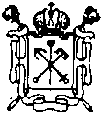 Государственное бюджетное учреждение дополнительного образованияЦентр психолого-педагогической, медицинской и социальной помощиВыборгского района Санкт-Петербурга(ГБУ ДО ЦППМСП Выборгского района)ДЕЯТЕЛЬНОСТЬ ГБУ ДО ЦППМСП ВЫБОРГСКОГО РАЙОНА ПО ОРГАНИЗАЦИИ РАБОТЫ С ОБУЧАЮЩИМИСЯ, СОСТАВИВШИМИ ГРУППУ ВЫСОКОГО СОЦИАЛЬНОГО РИСКА ПО РЕЗУЛЬТАТАМ СОЦИАЛЬНО-ПСИХОЛОГИЧЕСКОГО ТЕСТИРОВАНИЯ В 2018-2019 УЧЕБНОМ ГОДУ Основание: Федеральный закон от 29.12.2012 г. №273-ФЗ «Об образовании»;Федеральный закон от 8 января 1998 г. № З-ФЗ «О наркотических средствах и психотропных веществах»;Приказ Министерства образования и науки Российской Федерации от 12.04.2011 № 1474 «О психологическом тестировании обучающихся образовательных учреждений, реализующих общеобразовательные программы основного общего, среднего (полного) общего образования и профессиональные образовательные программы начального профессионального, среднего профессионального и высшего профессионального образования, на предмет потребления наркотических средств, психотропных и других токсических веществ»; Приказ Министерства образования и науки Российской Федерации от 16.06.2014 № 658 «Об утверждении порядка проведения социально-психологического тестирования лиц, обучающихся в общеобразовательных организациях и профессиональных образовательных организациях, а также в образовательных организациях высшего образования»; Распоряжение Комитета по образованию от 28.08.2018 №2471-р «Об организации социально-психологического тестирования обучающихся государственных образовательных учреждений Санкт-Петербурга на предмет раннего выявления незаконного потребления наркотических средств и психотропных веществ в 2018-2019 учебном году»;Письмо Комитета по образованию от 27.11.2018 №03-28-7890/18-0-0 «О проведении профилактических смен».№ п./п.Название мероприятия, общие сведенияКоличество обучающихся ОУ, составивших группу высокого социального риска по результатам социально-психологического тестирования Количество родителей (законных представителей) и обучающихся группы высокого социального риска, обратившихся за консультационной помощью В ГБУ ДО ЦППМСП Выборгского районаКоличество мест, выделенных городом на Выборгский район в ГБОУ «Балтийский берег»Количество обучающихся,  составивших группу высокого социального риска по результатам социально-психологического тестирования, направленных в ГБОУ «Балтийский берег»1Социально-психологическое тестирование на предмет раннего выявления незаконного потребления наркотических средств и психотропных веществ в 2018-2019 учебном годуКоличество образовательных организаций в районе – 59 ОУ Количество образовательных организаций района, принявших участие в тестировании - 55 ОУ , 4 ОУ не приняли участие (контингент обучающихся ОУ не соответствует заявленной категории участников тестирования): школа-интернат (I вида) № 1 для обучающихся, воспитанников с отклонениями в развитии; ГБОУ средняя общеобразовательная школа № 487 реализующая адаптированные основные общеобразовательные  программы для учащихся с задержкой психического развития и умственной отсталостью (интеллектуальными нарушениями); ГБОУ прогимназия № 677 для детей дошкольного и младшего школьного возраста; ГБОУ прогимназия №130 для детей дошкольного и младшего школьного возраста), 93,2 % от общего количества ОУ в районе.  Общее количество обучающихся, принявших участие в тестировании -   9341 человек, 65 % от общего количества обучающихся в районе подростков от 13 лет и старше.По данному исследованию выявлена группа высокого социального риска - данные по состоянию на ноябрь 2018 года - 107 обучающихся ГБОУ Выборгского района (ГБОУ №: 6 (1 чел.), 33 (1 чел.), 60 (1 чел.), 74 (1 чел.), 83 (1 чел.), 90 (2 чел.), 92 (9 чел.), 94 (4 чел.), 97 (2 чел.), 101 (5 чел.), 103 (1 чел.), 104 (2 чел.),105 (7 чел.), 110 (6 чел.), 112 (1 чел.), 115 (3 чел.), 120 (5 чел.), 123 (6 чел.), 124 (1 чел.), 135 (1 чел.), 453 (1 чел.), 457 (3 чел.), 463 (6 чел.), 468 (3 чел.), 471 (10 чел.), 475 (3 чел.), 482 (2 чел.), 483 (2 чел.), 486 (2 чел.), 494 (2 чел.), 558 (4 чел.), 560 (3 чел.), 622 (1 чел.), 623 (4 чел.), 652 (1 чел.). - данные по состоянию на февраль 2019 года – 50 обучающихся (ГБОУ №: 6 (1 чел.), 33 (1 чел.), 60 (1 чел.), 74 (1 чел.), 83 (1 чел.), 90 (2 чел.), 92 (1 чел.), 97 (2 чел.), 101 (2 чел.), 103 (1 чел.), 104 (1 чел.), 112 (1 чел.), 115 (2 чел.), 120 (5 чел.), 124 (1 чел.), 135 (1 чел.), 453 (1чел.), 457 (3 чел.), 463 (2 чел.), 468 (3 чел.), 471 (3 чел.), 475 (3 чел.), 482 (1 чел.), 483 (2 чел.), 486 (2 чел.), 494 (2 чел.) 622 (1 чел.), 623 (2 чел.), 652 (1 чел.). Специалистами ГБУ ДО ЦППМСП Выборгского района проведена работа со специалистами ГБОУ (педагогами-психологами, социальными педагогами), выданы направления для родителей (законных представителей) на консультирование в Центр. По приказу директора ГБУ ДО ЦППМСП Выборгского района (приказ от 11.12.2018 №538 о/д) был назначен ответственный (Абрамова А.В., руководитель отдела профилактики правонарушений, педагог-психолог) с целью оказания психолого-педагогической помощи подросткам, составивших группу высокого социального риска по итогам социально-психологического тестирования  На консультирование к специалистам Центра обратились родители (законные представители) и обучающиеся ГБОУ №: 494 (1 чел.), 6 (1 чел.), 622 (1 чел.), 486 (1 чел.), 83 (1 чел.), 101 (2 чел.), 483 (1 чел.), 463 (1 чел.). 33 (1 чел.), 482 (1 чел.), 112 (1 чел.), 120 (1 чел.), 471 (1 чел.), 92 (1 чел.), 123 (2 чел.), 124 (1 чел.), 135 (1 чел.). Всего 19 человек.1-2 места на район На основании распоряжения Комитета по образованию от 27.12.2018 г. № 3706-р была организована работа по формированию пакета документов (психолого-педагогическая характеристика обучающегося из ОУ, медицинская справка №079-У, копия прививочного сертификата) обучающихся ГБОУ №90, №559 на вторую профилактическую смену (04.02.19-24.02.19 (девочки)) в ГБОУ «Балтийский берег». Сформированный пакет документов был передан ответственным специалистом 24.01.2019 г. в комиссию по приему документов ГБОУ «Балтийский берег» по адресу: СПБ, ул. Черняховского, д.49А, кабинет №202 для дальнейшей работы по данному направлению.  Решение комиссии (выписка из протокола №2 заседания от 24.01.2019 г.): Направить на профилактическую смену 04.02.19-24.02.19 (девочки) в ГБОУ «Балтийский берег» 1 обучающуюся ГБОУ №90 Выборгского района. Отказать в направлении на профилактическую смену 04.02.19-24.02.19 (девочки) в ГБОУ «Балтийский берег» 1 обучающейся ГБОУ №559 (основание: медицинские противопоказания согласно Приказу Министерства здравоохранения РФ от 13 июня 2018 года № 327)